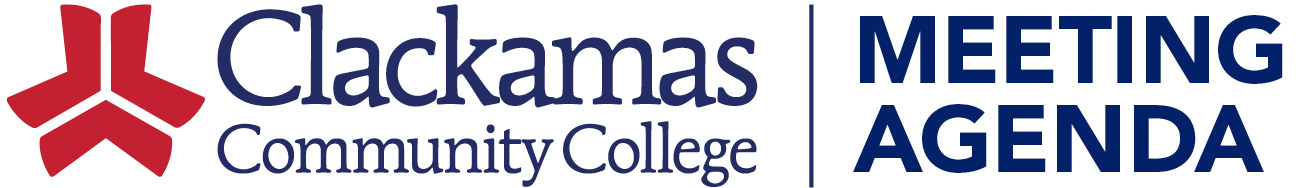 Topic/ItemPresenterAllotted TimeKey PointsProvide 50 words or less on expected outcomeCategory(Use underline to highlight)IntroductionsAll5 minutesWelcome DiscussionDecisionAdvocacyInformationDocumentCCID TakeawaysKerrie and Ida10 minutesNew things we learnedDiscussionDecisionAdvocacyInformationDocumentWork SessionAll60 minutesWork on new policies/procedures/forms, etc.DiscussionDecisionAdvocacyInformationDocument